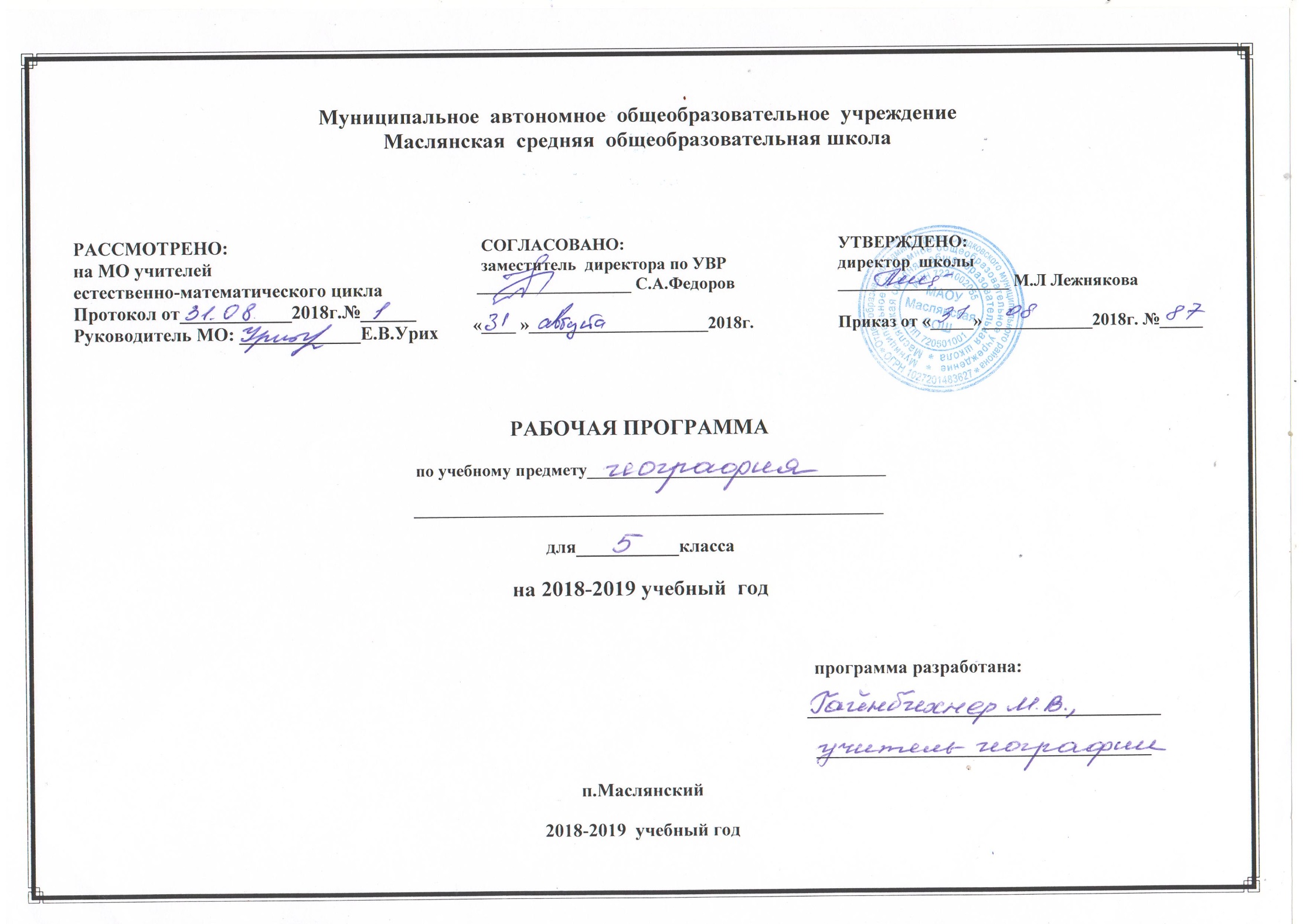 Пояснительная записка         Рабочая программа по географии составлена в соответствии с требованиями к образовательному минимуму основного общего образования для обучающихся в общеобразовательном классе на основании следующих нормативных документов:Федерального закона от 29 декабря 2012 года № 273-ФЗ «Об образовании в Российской Федерации» (с изменениями от 16.06. 2014тг. № 145-ФЗ от 06.04. 2015г.) Приказа Министерства образования и науки РФ от 17 декабря 2010 года № 1897 «Об утверждении Федерального государственного образовательного стандарта основного общего образования».Федерального государственного образовательного стандарта основного общего образования. Утвержден приказом Министерства образования и науки Российской Федерации от 17 декабря 2010 года , №18Примерной программы основного общего образования по учебным предметам-география 5-9 классы: 3-е изд.,-М.: Просвещение, 2012 -75 с.(стандарты второго поколенияАвторской программы основного общего образования по географии 5-9 классы. Авторы И.И. Баринова, В.П. Дронов, И.В. Душина, В.И. Сиротин. Рабочие программы. География. 5-9 классы: учебно-методическое пособие/ сост. С.В. Курчина.-4-е изд., стереотип. –М.: Дрофа, 2015.-409 с. Учебника. География. Начальный курс.5 кл.: учебник/И.И. Баринова, А.А. Плешаков, Н.И. Сонин.-3-е изд., стереотип. –М.: Дрофа, 2014.-140 с.: ил., карт.Учебного плана МАОУ Маслянская СОШ на 2018-2019 учебный год                       Цели курса:                                                                                                                                                                                                                                                                                  знакомство с особенностями природ мы мира, с древнейшим изобретением человечества- географической картой, с взаимодействием природы и человека;пробуждение интереса к естественным наукам и к географии в частности;формирование умений безопасного и экологически целесообразного поведения в окружающей среде.Основные задачи курса на предметном уровне— пробудить интерес к естественно-научным дисциплинам, в том числе к географии; познакомить с особенностями живой и неживой природы; познакомить с таким важным источником географической информации, как карта; начать формирование картографической компетенции учащихся; формировать представление о целостности и неоднородности природы Земли.На метапредметном уровне важно научить планировать свою деятельность; работать в соответствии с поставленной учебной задачей; участвовать в совместной деятельности; оценивать работу одноклассников.На личностном уровне важно продолжить формирование ответственного отношения к учебе, коммуникативной компетентности, основ экологической культуры. Общая характеристика учебного предмета  «География. Начальный курс»  - первый систематический курс, новой для школьников,  учебной дисциплины. В процессе формирования представлений о Земле, как природном комплексе, об особенностях земных оболочек. При изучении этого курса начинается обучение географической культуре и географическому языку; учащиеся овладевают первоначальными представлениями и понятиями, а также приобретают умения использовать источники географической информации.       Большое внимание уделяется изучению влияния человека на  географические процессы, исследование своей местности,  используемые для накопления знаний, которые будут необходимы в дальнейшем при овладении курса географии. Программой предусмотрено выполнение в данном курсе четырех обязательных практических работ:Географические открытия древности и Средневековья.Важнейшие географические открытия.Ориентирование по компасу.Составление простейшего плана местности.Курс географии 5 класса опережает по времени изучение многих тем, которые нуждаются в опоре на другие предметы, вследствие чего многие важные межпредметные связи (например, с математикой, физикой, биологией, историей) не могут быть установлены. Поэтому некоторые вопросы в курсе 5 класса рассматриваются на уровне представлений.                                                                                       Описание места учебного предмета в учебном плане                                                                                                                                                                                          Предмет: География. Начальный курс.Класс: 5      Всего часов на изучение программы: 35 ч. Так как учебным планом МАОУ Маслянской СОШ определены 34 учебных недели, то программа выдается за счет уплотнения материала Количество часов в неделю: 1 часВ авторскую программу внесены изменения.Региональная специфика базового компонента в объёме 10% от общего количества часов заключается в обновлении содержания образования, направленного на изучение отдельных тем краеведческой  направленности (*) в рамках предмета «География. Начальный курс».Описание ценностных ориентиров содержания учебного предметаШкольный курс географии играет важную роль в реализации основной цели современного российского образования – формирование всесторонне образованной, инициативной и успешной личности, обладающей системой современных мировоззренческих взглядов, ценностных ориентаций, идейно-нравственных, культурных и этических принципов и норм поведения. В этой связи важнейшей методологической установкой, в значительной мере определяющей отбор и интерпретацию содержания курса географии, является установкой на формирование в его рамках системы базовых национальных ценностей как основы воспитания, духовно-нравственного обучения географии у выпускников основной школы должны быть сформированы:Ценностные ориентиры, отражающие их индивидуально-личностные позиции:- осознание себя как члена общества на глобальном, региональном и локальном уровнях( житель планеты земля, гражданин Российской Федерации, житель своего региона);- осознание выдающейся роли и места Росси как части мирового географического пространства;-осознание единства географического пространства России как среды обитания всех населяющих ее народов, определяющих общность их исторических судеб;-осознание целостности географической среды во взаимосвязи природы, населения и хозяйства Земли,  материков, их крупных районов и стран;- осознание значимости и общности глобальных проблем человечества и готовность солидарно противостоять глобальным вызовам современности;Гармонично развитые социальные чувства и качества:-патриотизм,  принятие общих национальных, духовных и нравственных ценностей;- любовь к своему Отечеству, местности, своему региону;-гражданственность, вера в Россию, чувство личной ответственности за Родину перед современниками и будущими поколениями; - уважение к природе, истории, культуре России, национальным особенностям, традициям и образу жизни российского и других народов, толерантность;-эмоционально-ценностное отношение к окружающей среде, осознание необходимости ее сохранения и рационального использования.Личностные, метапредметные и предметные результаты освоения предметаЛИЧНОСТНЫЕ:- овладение на уровне общего образования законченной системой географических знаний и умений, навыками их применения в различных жизненных ситуациях;- осознание ценности географических знаний, как важнейшего компонента научной картины мира:- сформированность  устойчивых установок социально-ответственного поведения в географической среде – среде обитания всего живого, в том числе и человека.МЕТАПРЕДМЕТНЫЕ:Метапредметные  результаты  курса  «География. Начальный курс»  основаны на формировании универсальных учебных действий.Личностные УУД:- осознание себя как члена общества на глобальном, региональном и локальном уровнях (житель планеты Земля, житель конкретного региона);- осознание значимости и общности глобальных проблем человечества;- эмоционально-ценностное отношение к окружающей среде, необходимости её сохранения и рационального использования;- патриотизм, любовь к своей местности, своему региону, своей стране;- уважение к истории, культуре, национальным особенностям, толерантность.Регулятивные УУД:- способность к самостоятельному приобретению  новых знаний и практических умений;- умения управлять своей познавательной деятельностью;- умение организовывать свою деятельность;- определять её  цели и задачи;- выбирать средства   и применять их на практике;- оценивать достигнутые результаты.Познавательные УУД:- формирование и развитие по средствам географических знаний познавательных интересов,  интеллектуальных и творческих результатов;-умение вести самостоятельный поиск, анализ, отбор информации, её преобразование, сохранение, передачу и презентацию с помощью технических средств.Коммуникативные УУД:- самостоятельно организовывать учебное взаимодействие в группе  (определять общие цели, распределять роли, договариваться друг с другом)Предметные УУД:- называть методы изучения Земли;- называть основные результаты выдающихся географических открытий и путешествий;- объяснять значение понятий: «Солнечная система», «планета», «тропики», «полярные круги», «параллели», «меридианы»;- приводить примеры географических следствий движения Земли.								Содержание учебного предметаЧто изучает география (5 ч)Мир, в котором мы живем. Мир живой и неживой природы. Явления природы. Человек на Земле.Науки о природе. Астрономия. Физика. Химия. География. Биология. Экология.География — наука о Земле. Физическая и социально-экономическая география— два основных раздела географии.Методы географических исследований. Географическое описание. Картографический метод. Сравнительно-географический метод. Аэрокосмический метод. Статистическийметод.Как люди открывали Землю (5 ч)Географические открытия древности и Средневековья. Плавания финикийцев. Великие географы древности. Географические открытия Средневековья.Важнейшие географические открытия. Открытие Америки. Первое кругосветное путешествие. Открытие Австралии. Открытие Антарктиды.Открытия русских путешественников. Открытие и освоение Севера новгородцами и поморами. «Хождение за три моря». Освоение Сибири.Практические работы № 1, 2.Земля во Вселенной (9 ч)Как древние люди представляли себе Вселенную.Что такое Вселенная? Представления древних народов о Вселенной. Представления древнегреческих ученых о Вселенной. Система мира по Птолемею.Изучение Вселенной: от Коперника до наших дней. Система мира по Николаю Копернику. Представления о Вселенной Джордано Бруно. Изучение Вселенной Галилео Галилеем. Современные представления о строении Вселенной.Соседи Солнца. Планеты земной группы. Меркурий. Венера. Земля. Марс.Планеты-гиганты и маленький Плутон. Юпитер. Сатурн. Уран и Нептун. Плутон.Астероиды. Кометы. Метеоры. Метеориты.Мир звезд. Солнце. Многообразие звезд. Созвездия.Уникальная планета — Земля. Земля— планета жизни: благоприятная температура, наличие воды и воздуха, почвы.Современные исследования космоса. Вклад отечественных ученых К. Э. Циолковского, С. П. Королева в развитие космонавтики. Первый космонавт Земли— Ю. А. Гагарин.Виды изображений поверхности Земли (4 ч)Стороны горизонта. Горизонт. Стороны горизонта. Ориентирование.Ориентирование. Компас. Ориентирование по Солнцу.Ориентирование по звездам. Ориентирование по местным признакам.План местности и географическая карта. Изображение земной поверхности в древности. План местности. Географическая карта.Практические работы № 3, 4Природа Земли (10 ч)Как возникла Земля. Гипотезы Ж. Бюффона, И. Канта, П. Лапласа, Дж. Джинса, О.Ю. Шмидта. Современные представления о возникновении Солнца и планет.Внутреннее строение Земли. Что у Земли внутри? Горные породы и минералы. Движение земной коры.Землетрясения и вулканы. Землетрясения. Вулканы. В царстве беспокойной земли и огнедышащих гор.Путешествие по материкам. Евразия. Африка. Северная Америка. Южная Америка. Австралия. Антарктида. Острова.Вода на Земле. Состав гидросферы. Мировой океан. Воды суши. Вода в атмосфере.Воздушная одежда Земли. Состав атмосферы. Движение воздуха. Облака. Явления в атмосфере. Погода. Климат. Беспокойная атмосфера.Живая оболочка Земли. Понятие о биосфере. Жизнь на Земле.Почва — особое природное тело. Почва, ее состав и свойства. Образование почвы. Значение почвы.Человек и природа. Воздействие человека на природу. Как сберечь природу?Резервное время (2 часа)Результаты изучения предмета      Метапредметные результаты обучения      Учащийся должен уметь:ставить учебную задачу под руководством учителя;планировать свою деятельность под руководством учителя;работать в соответствии с поставленной учебной задачей;работать в соответствии с предложенным планом;выделять главное, существенные признаки понятий;участвовать в совместной деятельности;высказывать суждения, подтверждая их фактами;искать и отбирать информацию в учебных и справочных пособиях, словарях;составлять описания объектов;составлять простой план;работать с текстом и нетекстовыми компонентами;оценивать работу одноклассников.   Личностные результаты обучения     Учащийся должен обладать:ответственным отношением к учебе;опытом участия в социально значимом труде;осознанным, уважительным и доброжелательным отношением к другому человеку, его мнению;коммуникативной компетентностью в общении и сотрудничестве со сверстниками в процессеобразовательной, общественно полезной, учебно-исследовательской, творческой деятельности;основами экологической культуры.Требование к уровню подготовки учащихсяУченик научится:- использовать различные источники географической информации (картографические, статистические, текстовые, видео- и фотоизображения, компьютерные базы данных) для поиска и извлечения информации для решения учебных и практико-ориентированных задач;- анализировать, обобщать и интерпретировать географическую информацию;- по результатам наблюдений (в том числе инструментальных) находить и формулировать зависимости и закономерности;- определять и сравнивать качественные и количественные показатели, характеризующие географические объекты, процессы и явления, их положение в пространстве по географическим картам разного содержания;- в процессе работы с одним или несколькими источниками географической информации выявлять содержащуюся в них противоречивую информацию;- составлять описание географических объектов, процессов и явлений с использованием разных источников географической информации;- представлять в различных формах географическую информацию необходимую для решения учебных и практико-ориентированных задач.Ученик получит возможность научиться:- ориентироваться на местности при помощи топографических карт и современных навигационных приборов;- читать космические снимки и аэрофотоснимки, планы местности и географические карты;- строить простые планы местности;- создавать простейшие географические карты различного содержания;- моделировать географические объекты и явления при помощи компьютерных программ.- различать изученные географические объекты, процессы и явления, сравнивать географические объекты, процессы и явления на основе известных характерных свойств и проводить их простейшую классификацию;Использовать знания о географических законах и закономерностях, о взаимосвязях между изученными географическими объектами процессами и явлениями для объяснения их свойств, условий протекания и географических различий;- проводить с помощью приборов измерения температуры, влажности воздуха, атмосферного давления, силы и направления ветра, абсолютной и относительной высоты, направления и скорости течения водных потоков;- оценивать характер взаимодействия деятельности человек и компонентов природы в разных географических условиях, с точки зрения концепции устойчивого развития.- использовать знания о географических явлениях в повседневной жизни для сохранения здоровья и соблюдения норм экологического поведения в быту и окружающей среде;- приводить примеры, показывающие роль географической  науки в решении социально-экономических и геоэкологических проблем человечества; примеры практического использования географических знаний в различных областях деятельности;- воспринимать и критически оценивать информацию географического содержания в научно-популярной литературе и средствах массовой информации;- создавать письменные тексты и устные сообщения о географических явлениях на основе нескольких источников информации, сопровождать выступление презентацией.Описание материально-технического обеспечения образовательного процессаБиблиотечный фонд (книгопечатная продукция)	Учебно-методический комплект. . География. Начальный курс. 5 класс. Учебник (авторы А. А. Плешаков, В. И. Сонин, И. И. Баринова).2. География. Начальный курс. 5 класс. Методическое пособие (автор И. И. Баринова).3. География. Начальный курс . 5 класс. Рабочая тетрадь (авторы В. И. Сонин, С. В. Курчина).4. География. Начальный курс. 5 класс. Электронное мультимедийное издание.     5. Научно-популярные, художественные книги для чтения, журналы (в соответствии с основным содержанием обучения).      6. Справочная литература (справочники, атласы-определители, энциклопедии) 2. Печатные пособия	     Таблицы по географии в соответствии с программой обучения.     Портреты путешественников     Географические настенные карты.     Атласы      Иллюстративные материалы (альбомы, комплекты открыток и др.)	3. Технические средства обучения	    Классная интерактивная магнитная доска, экспозиционный экран, персональный компьютер,  мультимедийный проектор.   4.Электронные пособия     Электронный учебник по курсу География. Начальный курс 5 класс    Электронное пособие «Природа океанов»  1,2, 3 части   Интерактивные плакаты «Великие географические открытия»5.Учебно-практическое и учебно-лабораторное оборудование	      Термометры для измерения температуры воздуха, воды. Термометр медицинский. Лупа. Компас. Часы с синхронизированными   стрелками.  Глобусы. Модели теллурия, флюгера, вулкана, земной коры. 6. Натуральные объекты	   Коллекции полезных ископаемых.   Коллекция почв  Гербарии культурных и дикорастущих растений (с учётом содержания обучения). Календарно - тематическое планирование Дополнения к рабочей программе.Внесение дополнений по реализации НРК.№ДатаТема урокаТип урокаСодержание урока*НРК, актуальная тематика регионаСодержание урока*НРК, актуальная тематика регионаСодержание урока*НРК, актуальная тематика регионаВид деятельности учащихсяПланируемые результатыПланируемые результатыПланируемые результатыПланируемые результаты№ДатаТема урокаТип урокаСодержание урока*НРК, актуальная тематика регионаСодержание урока*НРК, актуальная тематика регионаСодержание урока*НРК, актуальная тематика регионаВид деятельности учащихсяпредметныеметапредметныеметапредметныеличностныеЧто изучает география -5 часовЧто изучает география -5 часовЧто изучает география -5 часовЧто изучает география -5 часовЧто изучает география -5 часовЧто изучает география -5 часовЧто изучает география -5 часовЧто изучает география -5 часовЧто изучает география -5 часовЧто изучает география -5 часовЧто изучает география -5 часовЧто изучает география -5 часов1Мир,  в котором мы живемУрок изучения новогоМир живой и неживой природы.Явления природы. Человек на ЗемлеМир живой и неживой природы.Явления природы. Человек на ЗемлеМир живой и неживой природы.Явления природы. Человек на ЗемлеЗнакомство с учебником. Изучениеи анализ иллюстрацийВыявлять и знать объекты живой и неживой природы, их отличительные признаки.Выявлять и знать объекты живой и неживой природы, их отличительные признаки.Выявлять и знать объекты живой и неживой природы, их отличительные признаки.Учебно-познавательный интерес к географии.2Науки о природеУрок изучения новогоАстрономия. Физика. Химия. География. Биология. ЭкологияАстрономия. Физика. Химия. География. Биология. ЭкологияАстрономия. Физика. Химия. География. Биология. ЭкологияФормирование приемов работы с учебником и электронным приложениемВыявлять и знать объекты изучения естественных наук, в том числе географии.Знать основные правила работы в кабинете географии.Умение работать с текстом, выделять в нем главное.Умение работать с текстом, выделять в нем главное.Учебно-познавательный интерес к географии.3География-наука о ЗемлеУрок изучения новогоФизическая и социально-экономическая география— два основных разделагеографииФизическая и социально-экономическая география— два основных разделагеографииФизическая и социально-экономическая география— два основных разделагеографииРабота с учебником и электроннымприложением, знакомство с                        презентациейУчебно-познавательный интерес к географии.Учебно-познавательный интерес к географииУчебно-познавательный интерес к географииСоставление схемы географических наук4Методы географических исследованийКомбинированныйурокГеографическое описание. Картографический метод. Сравнительно-географический метод. Аэрокосмическийметод. *Аэрофотоснимки  района, области.Статистический методГеографическое описание. Картографический метод. Сравнительно-географический метод. Аэрокосмическийметод. *Аэрофотоснимки  района, области.Статистический методГеографическое описание. Картографический метод. Сравнительно-географический метод. Аэрокосмическийметод. *Аэрофотоснимки  района, области.Статистический методСоставление простейших географических описаний объектов и явлений живой и неживой природыДавать определение понятию картография.Называть  методы географических исследований Земли.Распознавать отличии методов географических исследований. Выявлять источники географических знаний. Выделять существенные признаки и особенности тематического материала. Знать правила работы с контрольно-измерительными материалами по географии.Слуховое восприятие текстов. Умение работать с различными источниками информации.Слуховое восприятие текстов. Умение работать с различными источниками информации.1.Составление описания учебного кабинета географии.2.Составление перечня источников географической информации, используемых на уроках.3.Организация наблюдений за погодой. 4.Решение тестовых заданий.5Обобщение знаний по разделу «Что изучает географияОбобщающий урокОбобщение и практическая отработказнаний и умений по разделу «Чтоизучает география»Обобщение и практическая отработказнаний и умений по разделу «Чтоизучает география»Обобщение и практическая отработказнаний и умений по разделу «Чтоизучает география»Выполнение заданий учителя. Работас учебником, атласомВыполнение заданий учителя. Работас учебником, атласом.Понимание значимости разных наук, изучающих природу.Понимание значимости разных наук, изучающих природу.Решение тестовых заданий.Как люди открывали мир – 5 часовКак люди открывали мир – 5 часовКак люди открывали мир – 5 часовКак люди открывали мир – 5 часовКак люди открывали мир – 5 часовКак люди открывали мир – 5 часовКак люди открывали мир – 5 часовКак люди открывали мир – 5 часовКак люди открывали мир – 5 часовКак люди открывали мир – 5 часовКак люди открывали мир – 5 часовКак люди открывали мир – 5 часов6Географические открытия древности и СредневековьяУрок изучения новогоПлавания финикийцев. Великиегеографы древности. Географическиеоткрытия СредневековьяПлавания финикийцев. Великиегеографы древности. Географическиеоткрытия СредневековьяПлавания финикийцев. Великиегеографы древности. Географическиеоткрытия СредневековьяРабота с картой: формирование умения правильно называть и показыватьгеографические объекты, упомянутыев тексте учебникаУмение работать с различными источниками информации, выделять главное в тексте, структурировать учебный материал, готовить сообщения и презентации.Понимание роли путешествий в формировании знаний о Земле.Понимание роли путешествий в формировании знаний о Земле.Обозначение на контурной карте географических объектов, указанных в тексте параграфа.7Важнейшие географические открытияКомбинированный урок (урок-путешествие)Открытие Америки. Первое кругосветное путешествие. Открытие                      Австралии. Открытие Антарктиды.Практическая работа № 1 «Географические открытия древности и Средневековья»Открытие Америки. Первое кругосветное путешествие. Открытие                      Австралии. Открытие Антарктиды.Практическая работа № 1 «Географические открытия древности и Средневековья»Открытие Америки. Первое кругосветное путешествие. Открытие                      Австралии. Открытие Антарктиды.Практическая работа № 1 «Географические открытия древности и Средневековья»Работа с текстом учебника, контурнойкартой. Анализ презентацииУмение работать с различными источниками информации, выделять главное в тексте, структурировать учебный материал, готовить сообщения и презентации.Понимание роли путешествий в формировании знаний о Земле.Понимание роли путешествий в формировании знаний о Земле.Работа с текстом учебника, контурнойкартой. Анализ презентации.                                8Открытия русских путешественниковУрок изучения нового в игровойформе (урок-путешествие). Открытие и освоение Севера новгородцами и поморами. «Хождение за триморя». Освоение Сибири.Практическая работа № 2«Важнейшие географические открытия»Открытие и освоение Севера новгородцами и поморами. «Хождение за триморя». Освоение Сибири.Практическая работа № 2«Важнейшие географические открытия»Открытие и освоение Севера новгородцами и поморами. «Хождение за триморя». Освоение Сибири.Практическая работа № 2«Важнейшие географические открытия»Чтение и анализ карт атласа.                      Самостоятельная подготовка презентации поопережающему заданию «Десять                      великих путешественниковСтавить учебную задачу под руководством  учителя.Планировать свою деятельность под руководством учителя.Выявлять причинно-следственные связи.Определять критерии для сравнения фактов, явлений.Выслушивать и объективно оценивать другого.Уметь вести диалог, вырабатывая общее решение.Понимание роли путешествий в формировании знаний о Земле.Понимание роли путешествий в формировании знаний о Земле.Чтение и анализ карт атласа. Самостоятельная подготовка презентации поопережающему заданию «Десять великих путешественников».9Открытия русских путешественниковУрок-практикум.Практическая работа № 2«Важнейшие географические открытия»Практическая работа № 2«Важнейшие географические открытия»Практическая работа № 2«Важнейшие географические открытия»Чтение и анализ карт атласа.                      Самостоятельное выполнение работыСтавить учебную задачу под руководством  учителя.Планировать свою деятельность под руководством учителя.Выявлять причинно-следственные связи.Определять критерии для сравнения фактов, явлений.Выслушивать и объективно оценивать другого.Уметь вести диалог, вырабатывая общее решение.Понимание роли путешествий в формировании знаний о Земле.Понимание роли путешествий в формировании знаний о Земле.Чтение и анализ карт атласа. Самостоятельная подготовка презентации поопережающему заданию «Десять великих путешественников».10Обобщение знаний по разделу «Как люди открывали Землю»Обобщающий урокОбобщение и практическая отработказнаний и умений по разделу «Как лю#ди открывали Землю»Обобщение и практическая отработказнаний и умений по разделу «Как лю#ди открывали Землю»Обобщение и практическая отработказнаний и умений по разделу «Как лю#ди открывали Землю»Выполнение заданий учителя. Работас учебником, атласомСтавить учебную задачу под руководством  учителя.Планировать свою деятельность под руководством учителя.Выявлять причинно-следственные связи.Определять критерии для сравнения фактов, явлений.Выслушивать и объективно оценивать другого.Уметь вести диалог, вырабатывая общее решение.Понимание роли путешествий в формировании знаний о Земле. Понимание роли и значения географических знаний.Понимание роли путешествий в формировании знаний о Земле. Понимание роли и значения географических знаний.Выполнение заданий учителя. Работас учебником, атласомРешение тестовых заданий.Земля во Вселенной – 9 часовЗемля во Вселенной – 9 часовЗемля во Вселенной – 9 часовЗемля во Вселенной – 9 часовЗемля во Вселенной – 9 часовЗемля во Вселенной – 9 часовЗемля во Вселенной – 9 часовЗемля во Вселенной – 9 часовЗемля во Вселенной – 9 часовЗемля во Вселенной – 9 часовЗемля во Вселенной – 9 часовЗемля во Вселенной – 9 часов11Как древние люди представляли себе ВселеннуюУрок изучения новогоЧто такое Вселенная? Представлениядревних народов о Вселенной. Представления древнегреческих ученых оВселенной. Система мира по ПтолемеюЧто такое Вселенная? Представлениядревних народов о Вселенной. Представления древнегреческих ученых оВселенной. Система мира по ПтолемеюЧто такое Вселенная? Представлениядревних народов о Вселенной. Представления древнегреческих ученых оВселенной. Система мира по ПтолемеюРабота в тетради: составление опорного конспекта рассказа и презентацииучителяУмение работать с различными источниками информации, структурировать учебный материал.Осознание значения географии в развитии представлений о форме Земли.Осознание значения географии в развитии представлений о форме Земли.Работа в тетради: составление опорного конспекта рассказа и презентацииучителя.12Изучение Вселенной: от Коперника до наших дней. Система мира по Николаю Копернику.Представления о Вселенной ДжорданоБруно. Комбинированный урокИзучение Вселенной ГалилеоГалилеем. Современные представления о ВселеннойИзучение Вселенной ГалилеоГалилеем. Современные представления о ВселеннойИзучение Вселенной ГалилеоГалилеем. Современные представления о ВселеннойСамостоятельная подготовка сообщения и презентации по теме «Ученые, перевернувшие мир»Умение работать с различными источниками информации, структурировать учебный материал.Осознание значения географии в развитии представлений о форме Земли.Осознание значения географии в развитии представлений о форме Земли.Самостоятельная подготовка сообщения и презентации по теме «Ученые,перевернувшие мир».13Соседи Солнца Урок изучения новогоПланеты земной группы. Меркурий.Венера. Земля. Марс.Планеты земной группы. Меркурий.Венера. Земля. Марс.Планеты земной группы. Меркурий.Венера. Земля. Марс.Работа с текстом и рисунками учебника. Выполнение заданий учителяУмение работать с различными источниками информации, структурировать учебный материал.Осознание значения географии в изучении солнечной системы и значения этих знаний.Осознание значения географии в изучении солнечной системы и значения этих знаний.Работа с текстом и рисунками учебника. Выполнение заданий учителя.14Планеты-гигантыи маленькийПлутонКомбинированный урокЮпитер. Сатурн. Уран и Нептун.ПлутонЮпитер. Сатурн. Уран и Нептун.ПлутонЮпитер. Сатурн. Уран и Нептун.ПлутонСоставление характеристики планет гигантов по плану. Анализ иллюстраций учебника и дискаУмение сравнивать различные объекты, выделять главные особенности.Осознание значения географии в изучении солнечной системы и значения этих знаний.Осознание значения географии в изучении солнечной системы и значения этих знаний.Составление характеристики планет-гигантов по плану. Анализ иллюстраций учебника и диска.15Астероиды. Кометы. Метеоры.МетеоритыУрок изучения новогоАстероиды. Кометы. Метеоры.МетеоритыАстероиды. Кометы. Метеоры.МетеоритыАстероиды. Кометы. Метеоры.МетеоритыХарактеристика особенностей различных небесных тел по иллюстрациямучебникаУмение работать с различными источниками информации, структурировать учебный материал.Осознание значения географии в изучении солнечной системы и значения этих знаний.Осознание значения географии в изучении солнечной системы и значения этих знаний.Характеристика особенностей различных небесных тел по иллюстрациямучебника.16Мир звезд Солнце. Урок изучения новогоМногообразие звезд. СозвездияМногообразие звезд. СозвездияМногообразие звезд. СозвездияНаблюдения за звездным небом: какиесозвездия я знаю и виделУмение работать с различными источниками информации, структурировать учебный материал.Осознание значения географии в изучении солнечной системы и значения этих знаний.Осознание значения географии в изучении солнечной системы и значения этих знаний.Наблюдения за звездным небом: какиесозвездия я знаю и видел.17Уникальнаяпланета— ЗемляКомбинированный урокЗемля— планета жизни:благоприятная температура, наличиеводы и воздуха, почвыЗемля— планета жизни:благоприятная температура, наличиеводы и воздуха, почвыЗемля— планета жизни:благоприятная температура, наличиеводы и воздуха, почвыСравнение особенностей планетземной группыУмение работать с различными источниками информации. Слуховое и визуальное восприятие информации, умение выделять главное в различных источниках информации.Понимание влияния движений Земли на протекание природных явлений.Понимание влияния движений Земли на протекание природных явлений.Изготовление модели Земли, отражающей ее истинную форму.18СовременныеисследованиякосмосаКомбинированный урокВклад отечественных ученыхК. Э. Циолковского, С. П. Королевав развитие космонавтики. Первый космонавт Земли— Ю. А. ГагаринВклад отечественных ученыхК. Э. Циолковского, С. П. Королевав развитие космонавтики. Первый космонавт Земли— Ю. А. ГагаринВклад отечественных ученыхК. Э. Циолковского, С. П. Королевав развитие космонавтики. Первый космонавт Земли— Ю. А. ГагаринПодготовка сообщения о первойженщине-космонавте В. В. Терешковой, о первом выходе человека в открытый космос (А. А. Леонов)Умение работать с различными источниками информации. Слуховое и визуальное восприятие информации, умение выделять главное в различных источниках информации.Понимание значения и роли в развитии мировой науки космических знаний.Понимание значения и роли в развитии мировой науки космических знаний.Подготовка сообщения о первойЖенщине-космонавте В. В. Терешковой, о первом выходе человека воткрытый космос (А. А. Леонов).19Обобщениезнаний по разделу «Земля во Вселенной»Обобщающий урокОбобщение и практическая отработказнаний и умений по разделу«Земля во Вселенной»Обобщение и практическая отработказнаний и умений по разделу«Земля во Вселенной»Обобщение и практическая отработказнаний и умений по разделу«Земля во Вселенной»Выполнение заданий учителя. Работас учебником, атласомУмение работать с различными источниками информации. Слуховое и визуальное восприятие информации, умение выделять главное в различных источниках информации.Осознание значения географии в изучении солнечной системы и значения этих знаний.Осознание значения географии в изучении солнечной системы и значения этих знаний.Выполнение заданий учителя. Работас учебником, атласом.Виды изображений поверхности Земли (4 ч)Виды изображений поверхности Земли (4 ч)Виды изображений поверхности Земли (4 ч)Виды изображений поверхности Земли (4 ч)Виды изображений поверхности Земли (4 ч)Виды изображений поверхности Земли (4 ч)Виды изображений поверхности Земли (4 ч)Виды изображений поверхности Земли (4 ч)Виды изображений поверхности Земли (4 ч)Виды изображений поверхности Земли (4 ч)Виды изображений поверхности Земли (4 ч)Виды изображений поверхности Земли (4 ч)20СтороныгоризонтаУрок изучения новогоГоризонт. Стороны горизонта. ОриентированиеГоризонт. Стороны горизонта. ОриентированиеГоризонт. Стороны горизонта. ОриентированиеОтработка знания основных и промежуточных сторон горизонтаУмение участвовать в совместной деятельности.Понимание значения ориентирования для повседневной жизни и деятельности человека.Понимание значения ориентирования для повседневной жизни и деятельности человека.Отработка знания основных и промежуточных сторон горизонта.21Ориентирование Компас. Урок изучения новогоОриентирование по Солнцу.Ориентирование по звездам. Ориентирование по местным признакам.Практическая работа № 3                          « Ориентирование по компасу»Ориентирование по Солнцу.Ориентирование по звездам. Ориентирование по местным признакам.Практическая работа № 3                          « Ориентирование по компасу»Ориентирование по Солнцу.Ориентирование по звездам. Ориентирование по местным признакам.Практическая работа № 3                          « Ориентирование по компасу»Ориентирование по компасу и местным признакамУмение работать с измерительными приборами.Понимание значения ориентирования для повседневной жизни и деятельности человека.Понимание значения ориентирования для повседневной жизни и деятельности человека.Определение с помощью компаса сторон горизонта.22План местностии географическаякартаУрок изучения новогоИзображение земной поверхностив древности. План местности.Географическая карта.Практическая работа № 4 «Составление простейшего плана местности»Изображение земной поверхностив древности. План местности.Географическая карта.Практическая работа № 4 «Составление простейшего плана местности»Изображение земной поверхностив древности. План местности.Географическая карта.Практическая работа № 4 «Составление простейшего плана местности»Отработка знания условных знаковплана. Ориентирование по плануи географической картеОвладение умением читать изображения земной поверхности, находить черты их сходства и отличия.Осознание многообразия способов представления земной поверхности.Осознание многообразия способов представления земной поверхности.1.Составление сравнительной характеристики разных способов изображения земной поверхности2.Составление плана кабинета географии23Обобщениезнаний по разделу«ВидыизображенийповерхностиЗемли»Обобщающий урок -практикумОбобщение и практическая отработказнаний и умений по разделу «Видыизображений поверхности Земли»Обобщение и практическая отработказнаний и умений по разделу «Видыизображений поверхности Земли»Обобщение и практическая отработказнаний и умений по разделу «Видыизображений поверхности Земли»Ориентирование по плану и карте.Чтение легенды карты. Самостоятельное построение простейшего планаместностиУроки 19 -21Уроки 19 -21Уроки 19 -21Ориентирование по плану и карте.Чтение легенды карты. Самостоятельное построение простейшего планаМестности.Природа Земли – 10 часовПрирода Земли – 10 часовПрирода Земли – 10 часовПрирода Земли – 10 часовПрирода Земли – 10 часовПрирода Земли – 10 часовПрирода Земли – 10 часовПрирода Земли – 10 часовПрирода Земли – 10 часовПрирода Земли – 10 часовПрирода Земли – 10 часовПрирода Земли – 10 часов24Как возниклаЗемляУрок изучения новогоГипотезы Ж. Бюффона, И. Канта,П. Лапласа, Дж. Джинса, О Ю. Шмидта. Современные представления о возникновении Солнца и планетГипотезы Ж. Бюффона, И. Канта,П. Лапласа, Дж. Джинса, О Ю. Шмидта. Современные представления о возникновении Солнца и планетГипотезы Ж. Бюффона, И. Канта,П. Лапласа, Дж. Джинса, О Ю. Шмидта. Современные представления о возникновении Солнца и планетАнализ рисунков учебника, самостоятельное выполнение заданий учителяУмение работать с различными источниками информации. Выделять главное в тексте. Структурировать учебный материал. Готовить сообщения и презентации.Понимание роли знаний о различных версиях происхождения планеты.Понимание роли знаний о различных версиях происхождения планеты.Анализ рисунков учебника, самостоятельное выполнение заданий учителя.25Внутреннее строение ЗемлиУрок изучения новогоЧто у Земли внутри? Горные породыи минералы. Движение земной коры* Абатский район - ИП Токарев Константин Александрович (разработка песчано-гравийной смеси)Что у Земли внутри? Горные породыи минералы. Движение земной коры* Абатский район - ИП Токарев Константин Александрович (разработка песчано-гравийной смеси)Что у Земли внутри? Горные породыи минералы. Движение земной коры* Абатский район - ИП Токарев Константин Александрович (разработка песчано-гравийной смеси)Анализ текста и рисунков учебника,определение ключевых понятийурока, самостоятельное выполнениезаданий учителяУмение работать с различными источниками информации. Выделять главное в тексте. Структурировать учебный материал. Готовить сообщения и презентации.Понимание значения знаний о внутреннем строении Земли.Понимание значения знаний о внутреннем строении Земли.Анализ текста и рисунков учебника,определение ключевых понятийурока, самостоятельное выполнениезаданий учителя.26Землетрясенияи вулканыКомбинированный урокЗемлетрясения. Вулканы. В царствебеспокойной земли и огнедышащихгорЗемлетрясения. Вулканы. В царствебеспокойной земли и огнедышащихгорЗемлетрясения. Вулканы. В царствебеспокойной земли и огнедышащихгорРабота с атласом и контурной картой:обозначение районов землетрясенийи крупнейших вулкановУмение работать с различными источниками информации. Выделять главное в тексте. Структурировать учебный материал. Готовить сообщения и презентации. Преобразовывать текстовую информацию в табличную.Понимание значения знаний о вулканах и землетрясениях, правилах безопасного поведения.Понимание значения знаний о вулканах и землетрясениях, правилах безопасного поведения.Работа с атласом и контурной картой:обозначение районов землетрясенийи крупнейших вулканов27Путешествиепо материкамУрок изучения нового в игровой форме (урок-путешествие)Евразия. Африка. Северная Америка.Южная Америка. Австралия.Антарктида. ОстроваЕвразия. Африка. Северная Америка.Южная Америка. Австралия.Антарктида. ОстроваЕвразия. Африка. Северная Америка.Южная Америка. Австралия.Антарктида. ОстроваПодготовка по опережающему заданию образного рассказа и презентациио природе разных материков Земли.Работа с учебником, атласомУмение работать с различными источниками информации. Выделять главное в тексте. Структурировать учебный материал. Готовить сообщения и презентации.Понимание специфических черт природы и населения материков. Осознание причин уникальности природы и населения материков.Понимание специфических черт природы и населения материков. Осознание причин уникальности природы и населения материков.Подготовка по опережающему заданию образного рассказа и презентациио природе разных материков Земли.Работа с учебником, атласом.28Вода на Земле Урок изучения новогоСостав гидросферы. Мировой океан.Воды суши. Вода в атмосфере.* Тюменский район - база отдыха «Верхний бор», естественный источник с минеральной водой; Ялуторовский район - ООО «Долина Карабаш» (термальный парк «Фешенель», естественный источник с минеральной водой)Состав гидросферы. Мировой океан.Воды суши. Вода в атмосфере.* Тюменский район - база отдыха «Верхний бор», естественный источник с минеральной водой; Ялуторовский район - ООО «Долина Карабаш» (термальный парк «Фешенель», естественный источник с минеральной водой)Состав гидросферы. Мировой океан.Воды суши. Вода в атмосфере.* Тюменский район - база отдыха «Верхний бор», естественный источник с минеральной водой; Ялуторовский район - ООО «Долина Карабаш» (термальный парк «Фешенель», естественный источник с минеральной водой)Работа с контурной картой: обозначение на контурной карте материкови океанов ЗемлиУмение работать с различными источниками информации. Выделять главное в тексте. Структурировать учебный материал. Готовить сообщения и презентации.Понимание специфических свойств гидросферы и его составных частей.Понимание специфических свойств гидросферы и его составных частей.Работа с контурной картой: обозначение на контурной карте материкови океанов Земли 29Воздушная одежда ЗемлиУрок изучения новогоСостав атмосферы. Движение воздуха.Облака. Явления в атмосфере. Погода.Климат. Беспокойная атмосфераСостав атмосферы. Движение воздуха.Облака. Явления в атмосфере. Погода.Климат. Беспокойная атмосфераСостав атмосферы. Движение воздуха.Облака. Явления в атмосфере. Погода.Климат. Беспокойная атмосфераАнализ текста учебника с цельюопределения ключевых понятий урокаУмение работать с различными источниками информации. Выделять главное в тексте. Структурировать учебный материал. Готовить сообщения и презентации. Проводить наблюдения (в том числе инструментальные).Понимание специфических черт воздушной оболочки Земли.Понимание специфических черт воздушной оболочки Земли.Анализ текста учебника с цельюопределения ключевых понятий урока 30Живая оболочкаЗемлиКомбинированный урокПонятие о биосфере. Жизнь на ЗемлеПонятие о биосфере. Жизнь на ЗемлеПонятие о биосфере. Жизнь на ЗемлеРабота с учебником и электроннымприложениемУмение работать с различными источниками информации. Выделять главное в тексте. Структурировать учебный материал. Готовить сообщения и презентации. Проводить наблюдения (в том числе инструментальные).Понимание специфических черт живой оболочки Земли.Понимание специфических черт живой оболочки Земли.Работа с учебником и электроннымприложением.31Почва— особоеприродное телоКомбинированный урокПочва, ее состав и свойства. Образование почвы. Значение почвыПочва, ее состав и свойства. Образование почвы. Значение почвыПочва, ее состав и свойства. Образование почвы. Значение почвыАнализ текста учебника, работас электронным приложениемУмение работать с различными источниками информации. Выделять главное в тексте. Структурировать учебный материал. Понимать  значение почвы в природе и жизни человека.Понимать  значение почвы в природе и жизни человека.Анализ текста учебника, работас электронным приложением.32Человек и природаУрок изучения новогоВоздействие человека на природу.Как сберечь природу?* Нижнетавдинский район - ООО «Экодрим», завод по переработке строительных отходов;г. Тюмень -ООО «НОВ - Экология», мусороперерабатывающий завод; Тюмень - ООО «Лизинговая компания «Диамант групп - Тюмень», завод по сортировке и переработке мусора; Тюмень -ООО «Экологический альянс»;Воздействие человека на природу.Как сберечь природу?* Нижнетавдинский район - ООО «Экодрим», завод по переработке строительных отходов;г. Тюмень -ООО «НОВ - Экология», мусороперерабатывающий завод; Тюмень - ООО «Лизинговая компания «Диамант групп - Тюмень», завод по сортировке и переработке мусора; Тюмень -ООО «Экологический альянс»;Воздействие человека на природу.Как сберечь природу?* Нижнетавдинский район - ООО «Экодрим», завод по переработке строительных отходов;г. Тюмень -ООО «НОВ - Экология», мусороперерабатывающий завод; Тюмень - ООО «Лизинговая компания «Диамант групп - Тюмень», завод по сортировке и переработке мусора; Тюмень -ООО «Экологический альянс»;Выполнение тестовых заданий. Работас картами. Повторение географической номенклатуры и основныхпонятий и терминов (географическийдиктант)Умение работать с различными источниками информации. Выделять главное в тексте. Структурировать учебный материал. Готовить сообщения и презентации.Понимание бережного отношения к природе.Понимание бережного отношения к природе.Выполнение тестовых заданий. Работас картами. Повторение географической номенклатуры и основныхпонятий и терминов (географическийдиктант).33Обобщение знаний «ПриродаЗемли»Итоговый урокОбобщение и практическая отработказнаний и умений по разделу «ПриродаЗемли»Обобщение и практическая отработказнаний и умений по разделу «ПриродаЗемли»Обобщение и практическая отработказнаний и умений по разделу «ПриродаЗемли»Выполнение заданий учителя. Работас учебником, атласомСмотри разделы курсаСмотри  разделы курсаСмотри  разделы курсаРешение тестовых заданий.34Урок коррекции знаний по курсуУрок коррекции знанийУрок коррекции знанийСмотри  уроки 1-33Смотри  разделы курсаСмотри  разделы курсаСм. разделы курсаСм. разделы курсаСм. разделы курсаРешение тестовых заданий.